Střední průmyslová škola ChrudimČáslavská 973, 537 01 Chrudim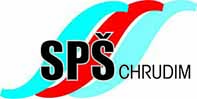 Zřizovatel: Pardubický Krajč.j. SPŠ 674 - 7 / 2021VÝZVA K PODÁNÍ NABÍDKYZadavatel tímto vyzývá k podání nabídky na veřejnou zakázku malého rozsahu„Nákup nábytku na domov mládeže“1. Identifikace zadavateleNázev:			Střední průmyslová škola ChrudimOrganizace:		příspěvková organizace Pardubického krajeSídlo:			Čáslavská 973, 537 01 ChrudimIČ: 			150 52 591DIČ:			CZ 150 52 591Zastoupen:		Ing. Františkem Mihulkou, ředitelem školyKontaktní osoba:	Veronika Zlatohlávková, ekonom školyTel:			+420 702 286 694E-mail:			ekonom@sps-chrudim.cz2. Informace o druhu a předmětu veřejné zakázky2.1 Jedná se o veřejnou zakázku malého rozsahu (dále jen „zakázka“) na dodávku nábytku na domov mládeže. Předmět veřejné zakázky je konkretizován v bodě 9 této výzvy.2.2 Zadávání této zakázky nepodléhá zákonu  č.134/2016 Sb., o zadávání veřejných zakázek (dále též jen „zákon“), vyjma povinnosti zadavatele postupovat v souladu se zásadami transparentnosti, přiměřenosti, rovného zacházení a zákazu diskriminace.3. Lhůta a místo pro podání nabídek, otevírání nabídek3.1 Lhůta pro podání nabídek je nejpozději do 18. června 2021 do 8:00 hod. Za okamžik podání nabídky je považováno převzetí nabídky zadavatelem. K nabídkám podaným po uplynutí lhůty pro podání nabídek se nebude přihlížet. Nabídky se podávají v listinné podobě v řádně uzavřené obálce opatřené označením: „Neotevírat – veřejná zakázka Nákup nábytku na domov mládeže“. Na obálce bude uvedena adresa dodavatele, na kterou je možné odeslat oznámení o případném pozdním doručení nabídky.3.2 Místo pro podání nabídek prostřednictvím držitele poštovní licence:Střední průmyslová škola Chrudim, Čáslavská 973, 537 01 Chrudim.Místo pro podání nabídek osobně v pracovních dnech v době od 7:00 do 13:00 hod na adrese:Střední průmyslová škola Chrudim, podatelna, sekretariát ředitele, Čáslavská 973, 537 01 Chrudim.3.3 Otevírání obálek proběhne  18. června 2021 v 9:00 hod.4. Požadavky na zpracování nabídek4.1 Nabídka musí být předložena v českém jazyce. 4.2 Součástí nabídky musí být mimo jiné souhlas se smluvními a obchodními podmínkami. Obchodní podmínky tvoří přílohu návrhu kupní smlouvy. 4.3 Nabídka musí obsahovat níže uvedené údaje. Zadavatel doporučuje členění podle následujících bodů: •Krycí list nabídky (příloha č. 2 výzvy).•Vyplněná nabídka – Položkový rozpočet (příloha č. 3 výzvy).•Souhlas se smluvními a obchodními podmínkami (příloha návrhu kupní smlouvy).5. Požadavky na zpracování nabídkové ceny5.1 Nabídkovou cenu uvede dodavatel v příloze č. 3 v podbarveném sloupci. Cena vč. DPH je generována rozpočtem automaticky za použití matematického vzorce. Cena včetně DPH je cenou nejvýše přípustnou a zahrnuje v souladu s požadovanou specifikací dodávky veškeré náklady dodavatele vzniklé v souvislosti s realizací předmětu veřejné zakázky. Součástí ceny je také instalace předmětu smlouvy na místě plnění/dodání. Cena může být měněna pouze v souvislosti se změnou daňových předpisů majících prokazatelný vliv na uvedenou cenu. Ceny musí být uvedeny bez DPH a včetně DPH. 6. Pravidla pro hodnocení nabídek7. Požadavek na kvalifikaci dodavatelů7.1 Zakázku může plnit dodavatel, který: a) nebyl v zemi svého sídla v posledních 5 letech před zahájením zadávacího řízení pravomocně odsouzen pro trestný čin uvedený v příloze č. 3 ZZVZ nebo obdobný trestný čin podle právního řádu země sídla dodavatele; k zahlazeným odsouzením se nepřihlíží; je-li dodavatelem právnická osoba, musí podmínku podle odstavce splňovat tato právnická osoba a zároveň každý člen statutárního orgánu; b) nemá v České republice nebo v zemi svého sídla v evidenci daní zachycen splatný daňový nedoplatek, c) nemá v České republice nebo v zemi svého sídla splatný nedoplatek na pojistném nebo na penále na veřejné zdravotní pojištění, d) nemá v České republice nebo v zemi svého sídla splatný nedoplatek na pojistném nebo na penále na sociálním zabezpečení a příspěvku na státní politiku zaměstnanosti, e) není v likvidaci, proti němuž nebylo vydáno rozhodnutí o úpadku, vůči němuž nebyla nařízena nucená správa podle jiného právního předpisu nebo v obdobné situaci podle právního řádu země sídla dodavatele.7.2  K prokázání předpokladů dle bodu 7.1 předloží dodavatel čestné prohlášení (Přílohou č. 4 této výzvy je vzor čestného prohlášení k možnému využití).8. Obchodní a platební podmínkyS vybraným dodavatelem pak bude uzavřena smlouva v souladu s návrhem smlouvy uvedeným ve výzvě a akceptací dodavatele. 9. Technické podmínky9.1 Předmětem dodávky je nábytek do 20 třílůžkových studentských pokojů a do 4 studoven (společenských místností).POKOJE:
STUDOVNY:
Pokud zadavatel uvedl přesné rozměry předmětu veřejné zakázky, prohlašuje, že není vyloučena nabídka zboží odlišných rozměrů, pokud má toto zboží dodavatel ve svém stálém sortimentu. Rozměrová odchylka může být max. + 5% od uvedených rozměrů, netýká se výšky psacích stolů a rozměrů dveří k vestavěné skříni. Ostatní vlastnosti a parametry dodávaného zboží musí být zachovány. Uvedené rozměry byly užity pro dostatečně přesný a srozumitelný popis předmětu veřejné zakázky. 9.2 Požadované rozměry nábytku jsou také uvedeny ve Výkresu (příloha č. 1 Výzvy).9.3 Kování a hranyVzhledem k zátěžovému prostředí domova mládeže požaduje zadavatel, aby bylo použito odolné nábytkové kování (např. zn. Strong) a ABS hrany tl. 2 mm na pohledové hrany (psací stoly, stoly, police a dvířka) a tl. 0,5 mm na ostatní hrany. 9.4 Požadované barevné odstíny:Zadavatel upřednostňuje lamino odstín Javor pro všechny kusy nábytku dodaného do studentských pokojů a lamino odstín Dub sonoma pro všechny kusy nábytku dodaného do studoven. Dodávka jiných  odstínů je možná pouze po předchozí domluvě.Kovové nohy stříbrné matné.Odstín čalounění postelí a židlí vybere zadavatel před podpisem smlouvy z dodavatelem předloženého vzorníku.9.5 Zadavatel sděluje k § 6 odst. 4 zákona o zadávání veřejných zakázek následující:k oblasti environmentálně odpovědnému zadávání: Zadavatel má zájem zadat veřejnou zakázku v souladu se zásadami odpovědného zadávání s důrazem na kvalitu předmětu plnění s použitím environmentálních požadavků. V případě desek na bázi dřeva (lamino desky) musí dodavatelé doložit jednak splněné požadavky EN 14322 a jednak splnění limitů pro emise formaldehydu. Splnění tohoto požadavku se prokazuje čestným prohlášením. Dodavatel je dále povinen dodržet u použitých obalů recyklovatelný materiál, nebo materiál z obnovitelných zdrojů, nebo obalový systém pro opakované použití. Zadavatel požaduje při přepravě maximální využití kapacity vozidla vzhledem k objemu dodávky přepravované jedním vozidlem.k oblasti sociálně odpovědného zadávání: S ohledem na skutečnost, že zadavatel v zadávacích podmínkách neuvedl požadavky na minimální roční obrat dodavatele, je tak plnění umožněno malým a středním podnikům. S ohledem na skutečnost, že zadavatel v zadávacích podmínkách nezakázal podíl poddodavatelů, je plnění zakázky otevřeno i jim a na plnění veřejné zakázky se mohou podílet. 10. Doba a místo plnění zakázky10.1 Termín plnění: 	dodání nábytku a montáž na místě do 31. října 202110.2 Místo dodání: sídlo zadavatele, 4 pokoje ve 2. patře, 16 pokojů ve 4. patře domova mládeže, studovny v 1., 2., 3. a 4. patře domova mládeže 11. Vysvětlení zadávací dokumentace11.1 Dodavatel je oprávněn písemně požádat kontaktní osobu uvedenou v bodě 1 této výzvy o vysvětlení podmínek veřejné zakázky. Zadavatel je povinen odeslat vysvětlení k zadávacím podmínkám případně související dokumenty nejpozději do 2 pracovních dnů po doručení písemné žádosti.12. Zadavatel si vyhrazuje právo12.1 zrušit výběrové řízení bez uvedení důvodu, nejpozději však do uzavření smlouvy,12.2 nevracet podané nabídky,12.3 upřesnit podmínky zakázky,12.4 vyloučit z výběrového řízení dodavatele, jehož nabídka nebude splňovat podmínky stanovené ve výzvě,12.5 vyžádat si od dodavatele písemné doplnění nabídky a ověřit si informace uvedené dodavatelem v nabídce,12.6 nehradit náklady, které dodavateli vznikly v souvislosti s podáním nabídky,12.7 uzavřít smlouvu s dodavatelem, který se umístí jako druhý v pořadí, pokud vítězný dodavatel neposkytne ve lhůtě 30ti dnů nebo odmítne poskytnout potřebnou součinnost vedoucí k uzavření smlouvy, nebo s dodavatelem, který se umístí jako třetí v pořadí, pokud v pořadí druhý dodavatel neposkytne ve lhůtě 30ti dnů nebo odmítne poskytnout potřebnou součinnost vedoucí k uzavření smlouvy.13. Přílohy:Příloha č. 1: VýkresPříloha č. 2: Krycí list Příloha č. 3: Nabídka – položkový rozpočet Příloha č. 4: Čestné prohlášení Příloha č. 5: Čestné prohlášení o splnění technických podmínekPříloha č. 6: Návrh kupní smlouvy V Chrudimi dne 8.6.2021 				       …….	..……………………………………………..								     Ing. František Mihulka							ředitel Střední průmyslové školy Chrudim5.2 Zadavatel  stanoví, že nejvyšší přípustná nabídková cena za celou sestavu nábytku na jeden třílůžkový pokoj činí 75.000,- Kč vč. DPH, nejvyšší přípustná nabídková cena za nábytek do studoven celkem činí 250.000,- Kč vč. DPH. Případné překročení bude posuzováno jako nesplnění zadávacích  (obchodních)  podmínek s následkem vyloučení účastníka veřejné zakázky. Nebude-li součástí nabídky dodavatele vyplněný údaj o nabídkové ceně, bude dodavatel vyloučen z účasti na výběrovém řízení. 6.1 Nabídky budou hodnoceny podle jejich ekonomické výhodnosti, a to podle nejnižší nabídkové ceny vč. DPH, kdy jako nejvýhodnější nabídka bude považována nabídka s nejnižší nabídkovou cenou. Dodavatel musí v nabídce předložit vyplněný položkový rozpočet respektive údaj o nabídkové ceně jako jediné kritérium rozhodné pro hodnocení nabídek. Jeho pozdější doplňování je nepřípustné. 8.1. Dodavatel je povinen respektovat obchodní a platební podmínky uvedené v návrhu kupní smlouvy, který tvoří přílohu č. 6 této výzvy.8.2. Zadavatel stanoví, že součástí nabídky dodavatele nebude podepsaný návrh smlouvy, ale pouze akceptace smluvních a obchodních podmínek. RozměryParametry / barvaPočet kusůVálenda s úložným prostorem200 x 80 cmnosnost 110 kg, úložný prostor z lamina, nečalouněný40Válenda s úložným prostorem195 x 80 cmnosnost 110 kg, úložný prostor z lamina, nečalouněný20Krycí deska za válendu200 x 40 cmpřipevněná na zdi za postelí40Krycí deska za válendu195 x 40 cmpřipevněná na zdi za postelí20Šatní skříň třídveřová, uzamykatelná200 x 80 x 230 cmš x h x vs šatní tyčí, viz. výkres20Psací stůl89,5 x 60 x 77 cmš x h x vzesílená horní deska, viz. výkres60Police na zeď80 x 20 x 20 cmš x h x vzesílená deska60Noční stolek40 x 40 x 75 cms dvířky, uzamykatelný60Dveře k vestavěné skříni250 x 55 cmk uzavření výklenku ve zdi, v němž je uloženo úklidové náčiní20Konferenční židle čalouněná 4 kovové nohy, látkový potah60RozměryParametry / barvaPočet kusůStůl jídelní, obdélníkový pro 4 osoby160 x 80 x 74 cm   š x h x vstabilní kovová konstrukce s trubkovými nohami, zesílená deska, nárazuvzdorné ABS hrany5Stůl jídelní, obdélníkový pro 4 osoby120 x 80 x 74 cmstabilní kovová konstrukce s trubkovými nohami, zesílená deska, nárazuvzdorné ABS hrany7Stůl kulatý pro 4 osoby⌀ 80 cmvýška 74 cm1 stabilní kovová noha, zesílená deska, nárazuvzdorná ABS hrana7Stolek konferenční, čtvercový, s policí70 x 70 x 48 cmš x h x v4 kovové trubkové nohy, zesílená deska, police1Stolek konferenční, kulatý, s policí⌀ 70 cmvýška 48 cm4 kovové trubkové nohy, zesílená deska, police2Skříň policová s dvířky80 x 50 x 202 cm  š x h x v5 polic, 4 dvířka, prostřední police otevřená, viz. výkres2Skříňka policová rohová55 x 55 x 72 cmš x h x v1 police, viz. výkres2Kuchyňská linka, pouze spodní skříňky, vestavný dřez, pracovní deskašířka 280 cm3 x policová skříňka s dvířky š. 80 cm,1 x skříňka se 4 zásuvkami š. 40 cm, nerezový dřez s odkapávačem, pracovní deska1Barový pult viz. výkres1Police na zeď100 x 20 x 20 cmš x h x v1